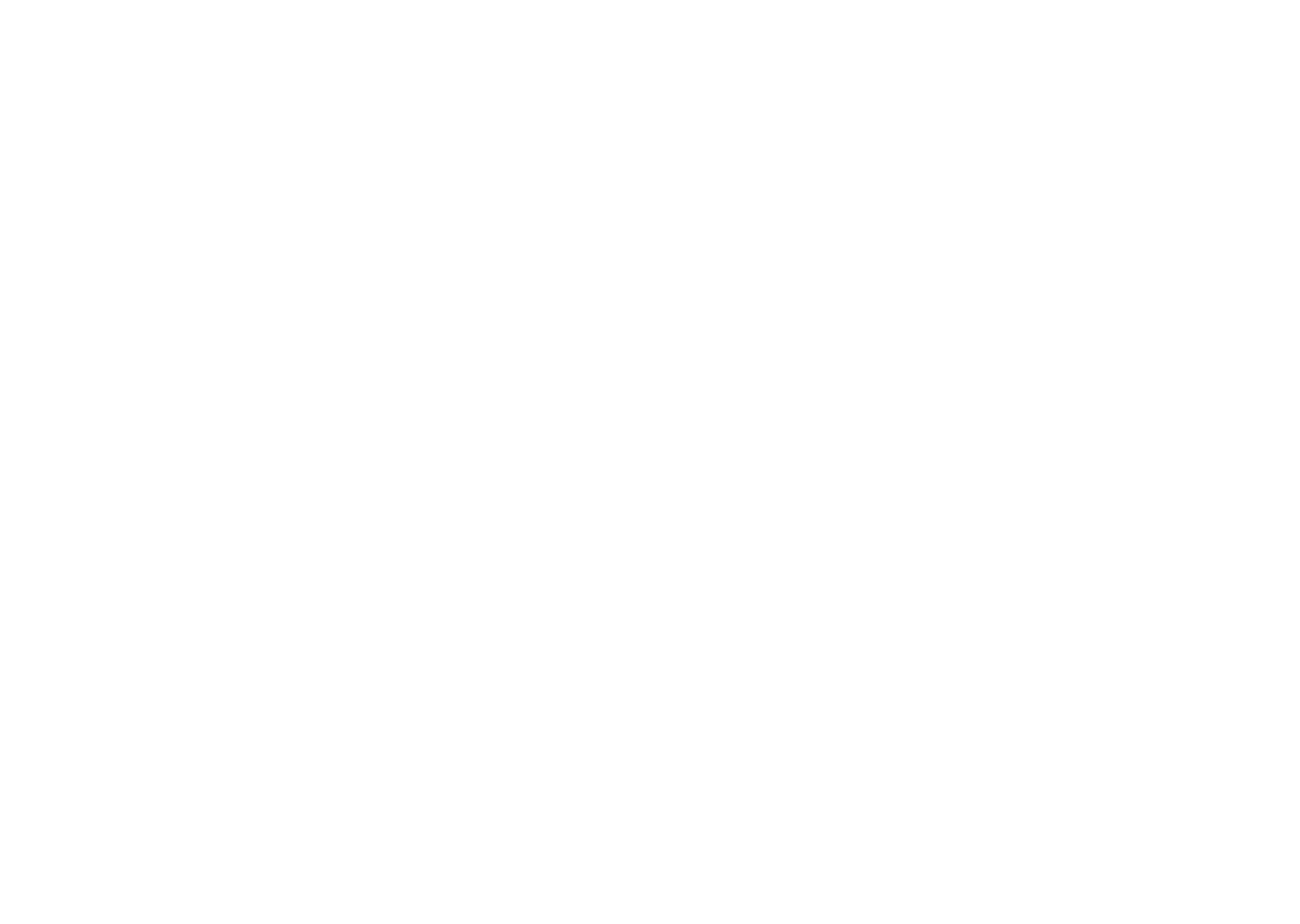 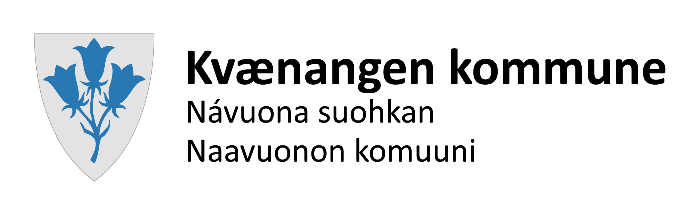 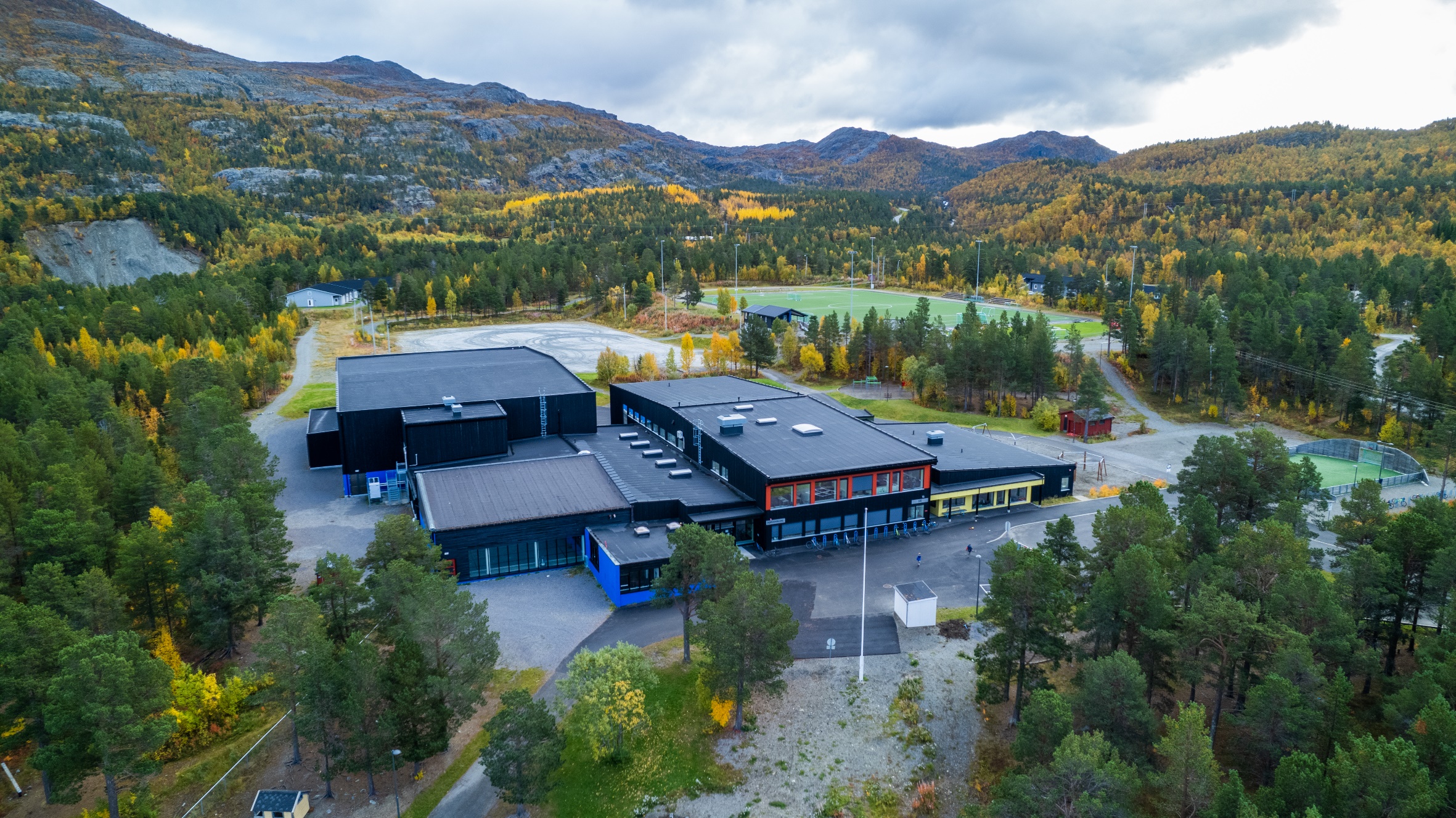 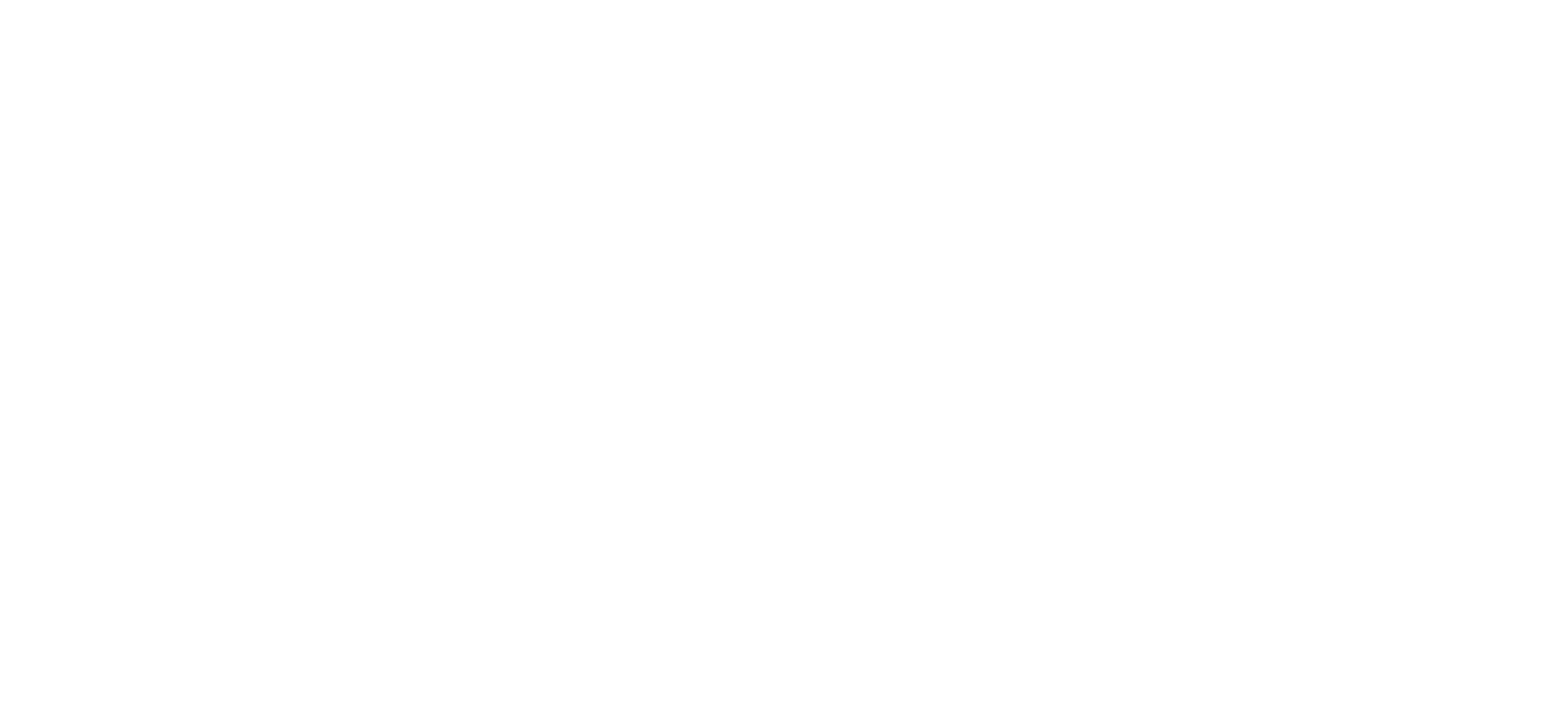 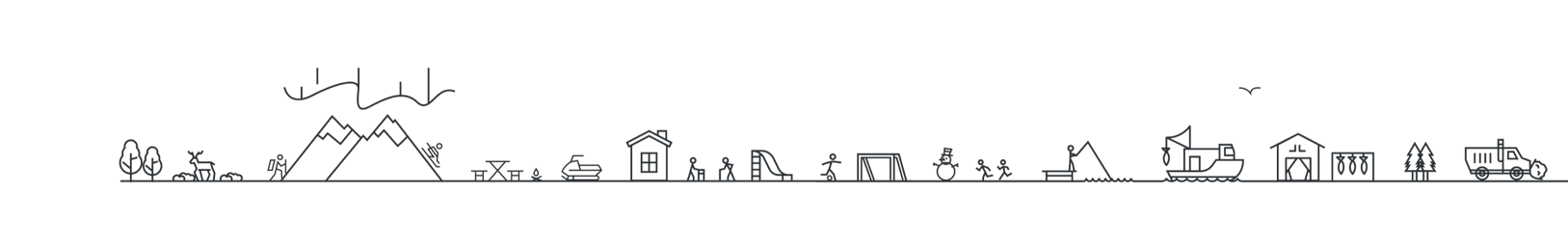 HandlingsprogrammetKommunedelplanen for idrett, friluftsliv og kultur skal benyttes som et informasjons- og styringsverktøy. Kommunedelplan skal sees i sammenheng med kommuneplanens samfunns- og arealdel, kystsoneplanen, og andre kommunedelplaner for kommunen. Gjennom drøftinger og behovsanalyser legges grunnlaget for et 4-årig handlingsprogram. Handlingsprogrammet er utarbeidet med innspill fra lag, foreninger, ungdomsråd, elevråd, og privatpersoner. Det har vært gjennomført felles samarbeidsmøte med lag, foreninger og privatpersoner, samt egne møter med ungdomsråd og elevråd. Alle har hatt anledning til å sende inn forslag til handlingsprogrammet gjennom hele planprosessen, og hvert innspill har blitt vurdert av administrasjonsgruppen som har jobbet med planutarbeidelsen. I handlingsprogrammet gjøres konkrete prioriteringer som gjelder utbygging og rehabilitering av idrettsanlegg i Kvænangen kommune. Handlingsprogrammet inneholder en liste over tiltak med kortsiktige behov og en liste over tiltak som på sikt ønskes utviklet, sistnevnte er ikke satt opp i prioritert rekkefølge. Det ble nødvendig å dele opp handlingsprogrammet i bygg og aktiviteter for å få med alle innspill som ikke tilhører definisjonen bygg.Handlingsprogrammet skal revideres årlig, og ta utgangspunkt i tiltakene som kommer frem av kommunedelplanens handlingsprogram for anlegg. Vesentlige endringer i kommunedelplanens hoveddokument skal legges til hoved rullering hvert 4. år.Spillemiddelsøknader er ikke nødvendigvis satt opp med samme år som utviklingsåret, noe som blant annet har sammenheng med at frist for spillemiddelsøknader er 15. januar og at det da i enkelte tilfeller er hensiktsmessig å søke spillemidler etter at tiltaket er igangsatt. Dette forutsetter at prosjektet er idrettsfunksjonelt forhåndsgodkjent før byggestart/prosjektstart. På grunn av etterslep på utbetalingen av spillemidler er det kun et fåtall av prosjektene som får utbetalt spillemidler i søknadsåret, for alle søknader som ikke får tilsagn må søknaden gjentas/fornyes året etter helt til tilsagn blir gitt.Den årlige rulleringen av handlingsprogrammet skal ta hensyn til anleggenes status, slik at godkjente søknader for ferdige planlagte anlegg vil rykke foran ikke godkjente søknader. Finansieringen i tabellen tar utgangspunkt i den foreslåtte finansieringsplanen til søkeren, Ikke den endelige offentlige bevilgningen. Kommunale tildelinger vil være avhengige av kommunens vedtatte årsbudsjett og økonomiplan.Anleggsprogram og planlagt gjennomføringK: Kommunale midler, S: Spillemidler, P: Private midler (alle beløp i 1000)Kortsiktige behov for nye anlegg, områder og aktiviteter  Kulturbygg KulturaktiviteterIdrettsanleggIdrettsaktiviteterNærmiljøanleggNærmiljøaktiviteterFriluftlivsanleggFriluftslivsaktiviteterLangsiktige behov for nye anlegg, områder og aktiviteterListe over innkomne forslag som ikke passer inn i handlingsprogrammet, men som kan tas videre til aktuelle enheter:Større stilling til miljøarbeider på KvBu, viktig ressurs for elever, bedrer lærings- og skolemiljøet.
Meldt inn av: Ungdomsrådet				 Nytt helsehus, eller pusse opp og fornye Gargo.
Meldt inn av: UngdomsrådetFaste driftstilskudd.
Meldt inn av: Blandet gruppe under samarbeidsmøtetBussavgang til Alta på lørdager
Meldt inn av: Elevrådet Kommunale lokaler til disposisjon for lag og foreninger.
Meldt inn av: Blandet gruppe under samarbeidsmøtet. Bibliotek med kulturtilbud med åpningstid på kveld og helger.
Meldt inn av: Blandet gruppe under samarbeidsmøtetFritidsklubb.
Meldt inn av: Blandet gruppe under samarbeidsmøtetLokaler som kan holde flere kurs samtidig.
Meldt inn av: Blandet gruppe under samarbeidsmøtetGatekjøkken.
Meldt inn av: ElevrådetFornøyelsespark.
Meldt inn av: ElevrådetIs kiosk.
Meldt inn av: ElevrådetGodteributikk. 
Meldt inn av: ElevrådetKafe type Big Bite etc.
Meldt inn av: ElevrådetSkolemat, sunn og variert lunsj på skolen hvor elever kan spise på tvers av klasser.
Meldt inn av: ElevrådetFestival med spisekonkurranse.
Meldt inn av: ElevrådetGjennomførte tiltak fra tidligere handlingsprogram finnes i hoveddokumentet: Kommunedelplan for idrett, friluftsliv og kultur. NummerType tiltak (beskriv tiltaket)Eier/innmeldt av(lag, forening og person)Kostnad Spillemidler(søknad, tilsagnsår)Kommunalt tilskuddTidspunkt gjennomføring (årstall, ferdig/ påbegynt)Utvikle kultur- og naturområder på Olgola og ivaretakelse av etterkrigshus på Olgola Kvænangen Språksenter Arena Kvænangen Kvænangen kommune Bygge ut Verddeguovddas med utstilling, salg av duodji, møteplass for lokale og eksterne folkVerdde festivalen  Kvænangen SpråksenterPermanent utescene bak flerbrukshuset i BurfjordKvænangen NæringsfabrikkUtendørs amfi BurfjordBurfjord ILFlytende badstueBurfjord ILGjenreise kulturarven, rekonstruksjon av tradisjonelt sjøsamisk småbruk med bygninger og gjenstanderKvænangen SpråksenterRestaurere og ivareta et intakt gjenreisningsbruk med fjøs, naust og uthusKvænangen SpråksenterMøteplass og samlingslokale sør for Baddereidet for ungdommene med muligheter for dataspill, musikkøvelser, videoverksted m.m.Kvænangen SpråksenterElevrådetKventun, ferdigstille kventun som en utstilligsplass for kvensk byggeskikk og fiskebonden i KvænangenKvænangen Qven og -sjøsamisk foreningNummerType tiltakEier/innmeldt avKostnad SpillemidlerKommunalt tilskuddTidspunkt gjennomføringBibliotek med kulturtilbud med åpningstid på kveld og helgerInnspill fra samarbeidsmøtetOversikt på teknisk rider på flerbrukshusetInnspill fra samarbeidsmøtetTett samarbeid med kommunen, med tips og kompetanse (leie inn konsulenter) på hva vi gjør og hva vi kan gjøreInnspill fra samarbeidsmøtetKurs i håndarbeid, overlevelse, eldre tradisjoner møte mellom unge og eldre Kvænangen Språksenter Sosial møteplass for pensjonisterInnspill fra samarbeidsmøtetKurs for lag og foreningerInnspill fra samarbeidsmøtetSvømmekursInnspill fra samarbeidsmøtetFormidling av tradisjonell duodji som båndvev og fletting av bånd, grenevevingKvænangen SpråksenterFormidling av naturkunnskap, klare seg i naturen, kunnskap om plante- og dyreliv, tradisjonell bruk av urter, trær og viltKvænangen SpråksenterSynliggjøring av samiske stedsnavn, trespråklig skilting i kommunenKvænangen SpråksenterOpplæring og videreføring av immateriell kulturarv som tradisjonelle fiskemetoder, tjærebrenning, skogsarbeid, veving, skinnarbeid, smiing og annen duodji, samle kunnskap om ku- og saueraser som var vanlig førKvænangen SpråksenterPartytelt/telt + bord som folk kan leie/låne fra kommunenKvænangen NæringsfabrikkFormidling av tradisjonell duodji som båndvev og fletting av bånd, grenevevingKvænangen SpråksenterVidereføre lokal tradisjonskunnskap som håndtverk, matlaging, klare seg i naturen, med kursInnspill fra samarbeidsmøtetNummerType tiltakEier/innmeldt avKostnad SpillemidlerKommunalt tilskuddTidspunkt gjennomføringInformasjons app/skilting til kultursti på SpildraSpildra GrendelagSkytterhus på SpildraSpildra skytterlagMotorcrossbane på NavitElevrådetUngdomsrådetFra forrige handlingsprogramUtstyrslager for skisko og staver for skigruppaBIL skiRulleskiløype, lys i “ny” 2 km løype i BurfjordBIL skiStørre treningsrom på Spensti med plass for flere tredemøller, sykler  UngdomsrådetSykkelsti/baneUngdomsrådetElevrådetSlalåmbakkeElevrådet“Lufthall” over kunstgressbaneElevrådetRC baneElevrådetOppblåsbar vannhinderbaneElevrådetSkate rampe/skateparkElevrådetTrampoline (utemiljø skole)TrampolineparkElevrådetLAN, lokaler og utstyrElevrådetGapahuk ved sjøen som er åpen for alleElevrådetHoppetårn (flere steder i kommunen eks. Svanevannet, sjøen etc.)ElevrådetFotballhall med kunstgressElevrådetNummerType tiltakEier/innmeldt avKostnad SpillemidlerKommunalt tilskuddTidspunkt gjennomføringKurs i søknadsskriving, trenerkurs og kurs i ledelse i lag og foreningerInnspill fra samarbeidsmøtetFaste samarbeidsmøter mellom lag og foreninger initiert av kulturkonsulentenInnspill fra samarbeidsmøtetDesentraliserte tilbudInnspill fra samarbeidsmøtetOpplæring i søknadsportal, styrearbeid, regnskap og rapportskrivingInnspill fra samarbeidsmøtetStrukturer samarbeid mellom lag, foreninger, kulturkontoret, frivilligheten, menighetsrådet, språksenteret og verdde- og vinterfestivalenInnspill fra samarbeidsmøtetForenkle søknader og rapportering til lag og foreningerInnspill fra samarbeidsmøtetKurs for å trene alene på SpenstiUngdomsrådetFotball for eldre ungdom enn 13 årUngdomsrådetTurnUngdomsrådetElevrådetFotballtrening i hele kommunen, rullere på hvor man trener så ikke de samme må kjøre hver gang til treningUngdomsrådetElevrådetKurs for nye medlemmer i UngdomsrådetUngdomsrådetÅpne flere skuterløyper, og at eksiterende skuterløyper er knyttet sammen med andre skuterløyperUngdomsrådetElevrådetFriområder for skuterkjøring, bruke skogsveier der det er aktueltUngdomsrådetØkte åpningstider og muligheter for svømming/familiesvømming, bedre svømmeundervisning og åpne for konkurranse svømmingUngdomsrådetHåndballtrening for barn/ungdomElevrådetKaraokeElevrådetVenne cup i fotball, blandet lag og lokalt tilbudElevrådetLANElevrådetBokse klubbElevrådetMer utstyr på SpenstiElevrådetMer fotball muligheterElevrådetMassasjestoler på KvBuElevrådetMat hallElevrådetMer språkopplæringElevrådetMøteplass for ungdom hvor de kan strikke, prate og spilleElevrådetKajakk kursUngdomsrådetOpplæring i bruk av dataInnspill fra samarbeidsmøtetNummerType tiltakEier/innmeldt avKostnad SpillemidlerKommunalt tilskuddTidspunkt gjennomføringLekeplass/aktivitetsanleggKjækan- og Kvænangsbotn grendeutvalgOppgradere skytterhus på Koppi skytebaneKvænangen skytterlagNy innendørs skytebane 15 mKvænangen skytterlagElektroniske skyteskiver til felt/stang/felthurtig Kvænangen skytterlagHengekøyepark Fjordbotn ReinfjordBurfjord ILHengekøyepark Vannberget ReinfjordBurfjord ILHengekøyepark ReinfjordnessetBurfjord ILHengekøyepark JøkelfjordklubbenBurfjord ILHengekøyepark tilknyttet dagsturhytte MoldvikaBurfjord ILDagsturhytter/gapahukerBurfjord ILPump track, rundbane sykkel, KvBuBurfjord ILElevrådetKvænangen skytterlag/Burfjord ski – anleggsoppgradering med bakgrunn i lov og FN`S bærekraftsmål med tilhørende sanitæranleggBIL SkiLyspunkt på parkeringsplass ved idrettsarenaBIL skiSkøytebane i sentrum av BurfjordSkøytebaneElevrådetOppgradere kjøkken/toalett fasiliteter grende-/samfunnshusBurfjord ILOppgradering av kommunal vei til kultursti på SpildraSpildra grendelagRenovasjon, kultursti på SpildraSpildra grendelagUtarbeide app til kultursti på SpildraSpildra grendelagGapahuk, bålpanner og utedo/toaletter til kultursti på SpildraSpildra grendelagGrøfting/åpning av stikkrenner på vei Ravelsnes-Nymoen på SpildraSpildra grendelagReparasjoner av gatelys på SpildraSpildra grendelag Hyttefelt/boliger i Dunvik på SpildraSpildra grendelag SkumgummibassengElevrådetCrossfitsenterElevrådetSnowboardpark m/hoppElevrådetBallbassengElevrådetLaserparkElevrådetStrikkhopp områdeElevrådetVerksted for ungdom, skru på bil, sykkel o.l.Kvænangen SkytterlagNummerType tiltakEier/innmeldt avKostnad SpillemidlerKommunalt tilskuddTidspunkt gjennomføringTurnKvænangen samdyrkelag, drivhus og møtested, felles hageInnspill fra samarbeidsmøtetStyrketrening fellesInnspill fra samarbeidsmøtetAktiviteter for ungdommerInnspill fra samarbeidsmøtetKafeteriaInnspill fra samarbeidsmøtetØkt tilgang til bassengInnspill fra samarbeidsmøtetSamarbeid på tvers av lag og foreninger i aktiviteter og anlegg   arrangement der det er naturligInnspill fra samarbeidsmøtetMøteplass for motorinteresserte barn og ungeInnspill fra samarbeidsmøtetSykursSyLANOpprette revy Innspill fra samarbeidsmøtetLeie inn ungdom til ulike arrangementerInnspill fra samarbeidsmøtetKartlegging av anlegg i kommunenInnspill fra samarbeidsmøtetFritidstilbud på Kjækan skole for eldre/uføre/hjemmeværende, bruk av gym- og sløydsal for barn/ungdom/voksneLankarulla/Kjækan skoles venner/Kvænangen Qven og -sjøsamisk foreningHåndverksarena/verksteds-plass med muligheter for å sy, strikke, trearbeid osv. SyLANNummerType tiltakEier/innmeldt avKostnad SpillemidlerKommunalt tilskuddTidspunkt gjennomføringKlatreparkKlatreveggElevrådet FrisbeegolfbaneBurfjord ILSansehage/kunsthageSyLAN Community garden med drivhusSyLAN Sikker kai for fiskeplassen på AlteidetNHF KvænangenTilrettelagte vei for rullestol i lysløypa i SætraNHF KvænangenTilrettelagte vei for rullestol langs elva i BurfjordNHF KvænangenTilrettelagte vei for rullestol ved TUNHF KvænangenBUABurfjord ILSherpatrapp til GargoBurfjord ILElevrådetDagsturhytter på Malingsfjellet/Laslettind/gammene ved tunnelåpningen på Kvænangsfjellet og MoldvikøraBurfjord IL/Nord Troms FriluftsrådUtvikle lysløyper med ledlys Burfjord ILSki- og lysløyper i indre Kvænangen Kjækan og Kv.botn, oppgradering av lysløype i KvænangsbotnBurfjord IL/ Kvænangen Qven og -sjøsamisk foreningLysløype Alteidet, oppgraderingBurfjord ILHengekøyeparker rundt i kommunenBurfjord ILTrenerkurs for å motivere barn/trene/forebygge skader/invitere interessante personerBurfjord ILBeach- volleyballbane I Burfjord Næringsfabrikken/
Burfjord ILUniversell utformet tursti Bru over Burfjordelva- langs elva på Gargosiden til Helikopterplassen. Kan sees i samheng med en bålplass og plattform ved munningenBurfjord ILUniversell utformet tursti skole-TU første del av lysløypa, fast dekke, ledelinje, hvilebenker, god skilting og godt lysBurfjord ILRenovere og vedlikeholde klubbhus/skytterbrakke på SpildraSpildra skytterlagRenovere og vedlikeholde baneanlegg på SpildraSpildra skytterlagOppgradering av vei til anlegg på Spildra Spildra grendelagTilrettelagte stier og friluftsområder for de med funksjonsnedsettelserNHF KvænangenKultur- og sentrumsarena med aktivitetsanlegg i BurfjordInnspill fra samarbeidsmøtetNummerType tiltakEier/innmeldt avKostnad SpillemidlerKommunalt tilskuddTidspunkt gjennomføringAktivt kulturkontor som skaper møteplasser for lag og foreninger, sender ut informasjon og holder god kontaktInnspill fra samarbeidsmøtetTrenerkurs for å motivere barn/trene/forebygge skader/invitere interessante personerInnspill fra samarbeidsmøtet/ BILLeiekontrakt på område til skytebane og brakkehus på SpildraSpildra skytterlagHundesport, agility utstyrElevrådetOrdarennetInnspill fra samarbeidsmøtetNummerType tiltakEier/innmeldt avKostnad SpillemidlerKommunalt tilskuddTidspunkt gjennomføringKartportal med informasjon om turmål og fasiliteter som teater, konserter, utstillinger, hundesport, ridning, land art, BUAInnspill fra samarbeidsmøtetYoga/meditasjonInnspill fra samarbeidsmøtetMer konserter, teater og utstillingerInnspill fra samarbeidsmøtetMuligheter for ungdommer å bo i KvænangenKvænangen Qven og -sjøsamisk foreningAktiviteter til for alle alderstrinnInnspill fra samarbeidsmøtetSosial møteplassInnspill fra samarbeidsmøtetInvolvere folk til styrearbeid i lag og foreninger, årshjul og rolleavklaringerAlle lag og foreningerDigital opplæringAlle lag og foreningerAsfaltere og lyssette turstederInnspill fra samarbeidsmøtetSøppelhåndtering ved utfartsstederInnspill fra samarbeidsmøtetArena for e-sportInnspill fra samarbeidsmøtetUtbedre samfunnshusene i kommunenInnspill fra samarbeidsmøtetOppgradering av lysløype i Burfjord, utskifting av lyspunktInnspill fra samarbeidsmøtetBadstu og badeplass til bruk sommer og vinterInnspill fra samarbeidsmøtetBåt utsett i KvænangsbotnInnspill fra samarbeidsmøtetKino og filmotekInnspill fra samarbeidsmøtetKultursal med amfiInnspill fra samarbeidsmøtetLokaler og utstyr for frivillighetInnspill fra samarbeidsmøtetFelles drivhusInnspill fra samarbeidsmøtetNy armatur på lysløyperInnspill fra samarbeidsmøtetRulleskibaneInnspill fra samarbeidsmøtetKlatrepark/hinderløype/skogsløypeInnspill fra samarbeidsmøtetSanitæranlegg Innspill fra samarbeidsmøtetKvænangen samdyrkelag, drivhus og møtested, felles hageInnspill fra samarbeidsmøtetSkiheisInnspill fra samarbeidsmøtetMarina/båtforening i BurfjordInnspill fra samarbeidsmøtetParkerings plasser vintersesongInnspill fra samarbeidsmøtetTrafikksikrings tiltak/belysningInnspill fra samarbeidsmøtetMøteplass for motorinteresserte barn og ungeInnspill fra samarbeidsmøtetOppgradere fotballbinge i BadderenInnspill fra samarbeidsmøtetNaturpark i sentrum av Burfjord mellom Joker og E6Innspill fra samarbeidsmøtetParkering og oppstillingsplasser vinter/ sommer til skogs -og turløyperInnspill fra samarbeidsmøtetSkøytebaneInnspill fra samarbeidsmøtetUtvikle turstier med gapahuk, hvilebuInnspill fra samarbeidsmøtetKultur- og sentrumsarena med aktivitetsanlegg i BurfjordInnspill fra samarbeidsmøtet